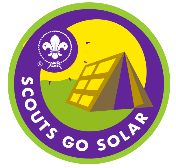              ____________________________                                 _________________________Solicitud de Reconocimiento por haber culminado los tres (03) Desafíos del 
programa scout mundial Tribu de la Tierra-.Instrucciones de llenado:1. Colocar la región de procedencia.2. Colocar el nombre completo del Distrito de procedencia.3. Colocar el nombre completo del Grupo Scout.4. Especificar la unidad a la cual pertenece. 5. Identificar los nombres y apellidos del Adulto responsable del Desafío.6. Colocar la cédula del Adulto responsable del Desafío.7. Colocar los números de contacto del Adulto responsable del Desafío.8. Colocar el correo del Adulto responsable del Desafío.9. Colocar la fecha de inicio del Desafío Energía Solar.10. Colocar la fecha de culminación del Desafío Energía Solar.11. Colocar la fecha de inicio del Desafío Embajadores de la marea de Plástico.12. Colocar la fecha de culminación del Desafío Embajadores de la marea de Plástico.13. Colocar la fecha de inicio del Desafío Campeones por la Naturaleza.14. Colocar la fecha de culminación del Desafío Campeones por la Naturaleza.15. Enumerar a los participantes a reconocerse (jóvenes y adultos).1Región2Distrito3Grupo Scout4Unidad5Nombres y Apellidos del Adulto Responsable5Nombres y Apellidos del Adulto Responsable6Nº de C.I del Adulto7Teléfonos del Adulto8Correo del AdultoPlanilla de Solicitud de Reconocimiento 
Tribu de la TierraREPORTE DE FECHASREPORTE DE FECHASDesafío Energía SolarDesafío Energía Solar9Fecha de inicio10Fecha de culminaciónDesafío Embajadores de la marea de PlásticoDesafío Embajadores de la marea de Plástico11Fecha de inicio12Fecha de culminaciónDesafío Campeones por la NaturalezaDesafío Campeones por la Naturaleza13Fecha de inicio14Fecha de culminación15PARTICIPANTES A RECONOCERSE15PARTICIPANTES A RECONOCERSE15PARTICIPANTES A RECONOCERSENOMBRES Y APELLIDOSN° DE CÉDULA DE IDENTIDAD O DNIS123456789101112131415161718192021222324252627282930